zzzzzzz7-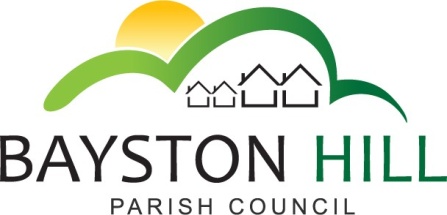 		‘protecting and improving the quality of life	              for all Bayston Hill residents’Clerk to the Council/RFO: Caroline HigginsChairman: Cllr Keith KeelMinutes of a Planning Meeting held at 6.30 pm on Monday 25 February 2019 in the Memorial Hall.P90.18/19	APOLOGIES – The apologies of Cllr Keel were accepted;P91.18/19	DECLARATIONS OF DISCLOSABLE PECUNIARY INTEREST – NoneP92.18/19 	PUBLIC SPEAKING/QUESTIONS AT COUNCIL MEETINGS – Two residents of Yorkfields, Lythwood Road spoke to object to a planning application submitted by Hillside Nursery.	A representative from Hillside Nursery spoke in support of their planning application for a change of use from part residential to business use.	The public session closed at 6:47pm and the Chairman moved a motion to bring the application for Change of Use at Hillside Nursery to the top of the agendaP93.18/19	PLANNING APPLICATIONS19/00739/COU – Hillside Nursery, Lyth Hill Road, Bayston Hill – Councillors expressed concerns about the impact of additional traffic using Lyth Hill Road but noted the benefits of increasing nursery provision for local children and of supporting a local business.  The Committee resolved by a majority vote to support the application but to make a reecommendation that additional traffic movements are kept to a minimum.19/00283/FUL Old Gwilliam, Lyth Hill Road, Bayston Hill – Cllr Lewis declared an acquaintance with the applicants but undertook to consider the application with no pre-determined position.The application to alter a driveway and to remove a boundary hedge to improve access was unanimously supported.19/00632/FUL – 11 Lodge Crescent, Bayston Hill – The Committee unanimously supported an application for conversion of a garage to living accommodation.19/00774/FUL – 3 Vicarage Court, Bayston Hill - Installation of 2no rear balconies at first floor level with associated French doors: It was noted that a new application had been validated since publication of the agenda.  The Committee resolved unanimously to support the application.P94.18/19	MINUTES - It was RESOLVED unanimously to approve the minutes of the meeting held on Monday 14 January 2019 as a true record and to authorise the Chairman to sign them.P95.18/19	MATTERS ARISING – NoneP96.18/19	PLANNING DECISIONS – The Committee noted the following planning decisions 18/05471/FUL  :  32 Lansdowne Road, Bayston Hill, SY3 0HZ :  Erection of single-storey side & rear extension : Decision:  Grant Permission18/05594/FUL  :  Oakmeadow CE Primary And Nursery School , Long Meadow, Bayston Hill, SY3 0NU :  Erection of single storey, part infill extension to form a secure reception lobby : Decision:  Grant Permission 18/05094/FUL:  16 Oak Tree Drive, Bayston Hill, SY3 0LP:  Erection of 1No dwelling : Decision:  Grant Permission.  It further noted that this application featured in Correspondence and that the decision had been reached by officer delegation despite an objection by the Parish CouncilP97.18/19	PLANNING APPEALS – NoneP98.18/19	CORRESPONDENCE – The Committee resolved to write to Shropshire Council asking why the decision on application 18/05094/FUL had not been referred to the Central Planning Committee for decision, contrary to its own policy.  It was resolved to make the letter a public document.P99.18/19	LOCAL PLAN REVIEW – No updates	The meeting closed at 19:01pmPresent:Cllrs Breeze, (Chair); Hudson (Vice Chair); Mrs Clode and Mrs Lewis.  In attendance:Clerk, Caroline Higgins; Five members of the public